Publicado en Pamplona el 04/04/2019 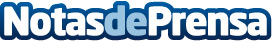 Este sábado, 6 de abril, llega a Pamplona el evento ‘Tu boda de cine’Se trata de un evento selecto en el Hotel Tres Reyes de Pamplona para ayudar en ese día tan importante. Cuenta con una quincena de exclusivos expositores, con atención personalizada y con entrada libre en horario de mañana y tardeDatos de contacto:Ricardo Barquín652778185Nota de prensa publicada en: https://www.notasdeprensa.es/este-sabado-6-de-abril-llega-a-pamplona-el Categorias: Moda Sociedad Navarra Entretenimiento Eventos Celebraciones http://www.notasdeprensa.es